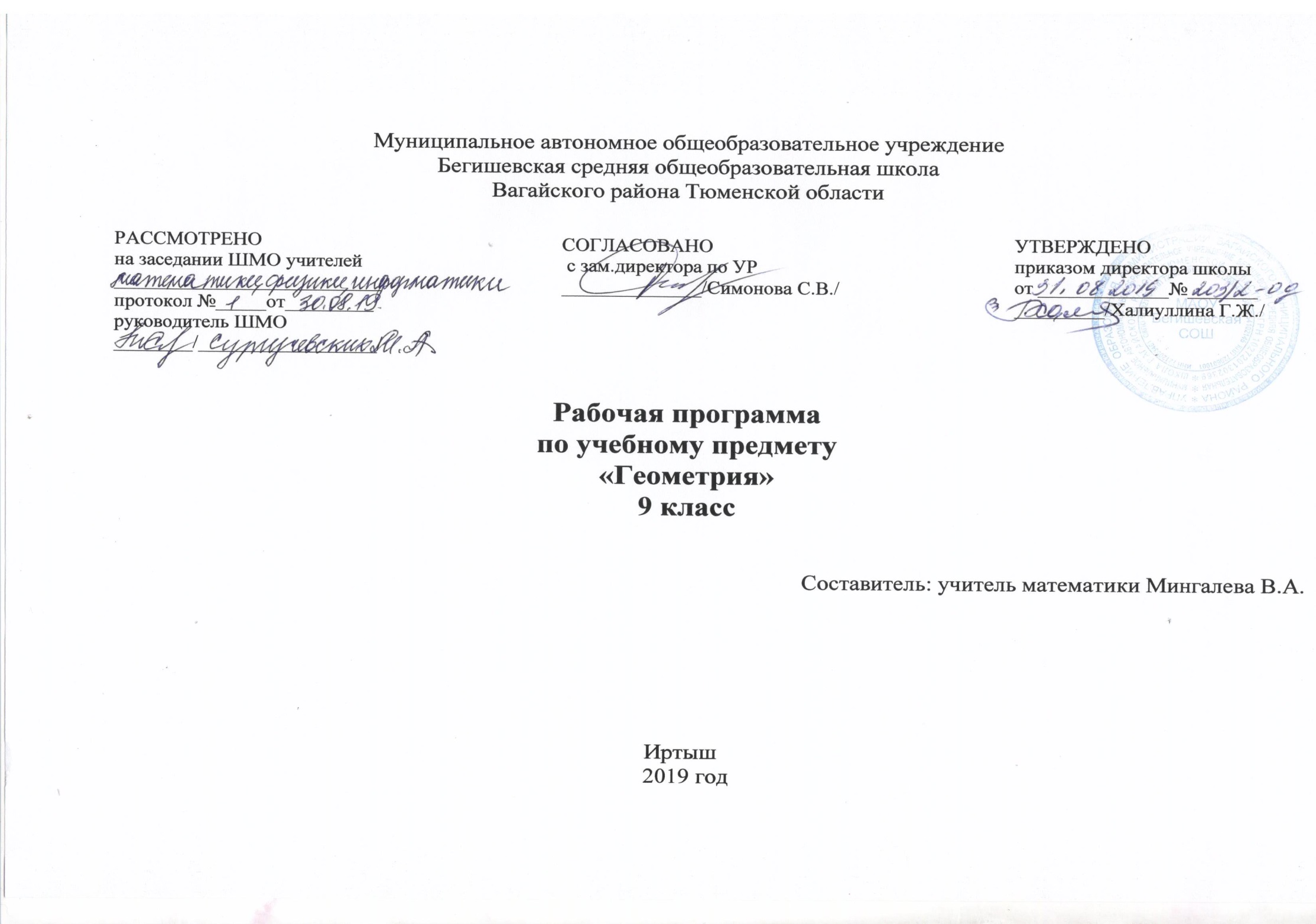 Планируемые результаты освоения данной программы.Личностные:воспитание российской гражданской идентичности: патриотизма, уважения к Отечеству, осознания вклада отечественных учёных в развитие мировой науки;ответственное отношение к учению, готовность и способность обучающихся к саморазвитию и самообразованию на основе мотивации к обучению и познанию;  осознанный выбор и построение дальнейшей индивидуальной траектории образования на базе ориентировки в мире профессий и профессиональных предпочтений с учётом устойчивых познавательных интересов, а также на основе формирования уважительного отношения к труду, развитие опыта участия в социально значимом труде;умение контролировать процесс и результат учебной и математической деятельности;критичность мышления, инициатива, находчивость, активность при решении математических задач.воспитание российской гражданской идентичности: патриотизма, уважения к Отечеству, осознания вклада отечественных учёных в развитие мировой науки;ответственное отношение к учению, готовность и способность обучающихся к саморазвитию и самообразованию на основе мотивации к обучению и познанию;  осознанный выбор и построение дальнейшей индивидуальной траектории образования на базе ориентировки в мире профессий и профессиональных предпочтений с учётом устойчивых познавательных интересов, а также на основе формирования уважительного отношения к труду, развитие опыта участия в социально значимом труде;умение контролировать процесс и результат учебной и математической деятельности;критичность мышления, инициатива, находчивость, активность при решении математических задач.           Метапредметные:умение самостоятельно определять цели своего обучения, ставить и формулировать для себя новые задачи в учёбе, развивать мотивы и интересы своей познавательной деятельности;умение соотносить свои действия с планируемыми результатами,осуществлять контроль своей деятельности в процессе достижениярезультата, определять способы действий в рамках предложенных условий и требований, корректировать свои действия в соответствии с изменяющейсяситуацией;умение определять понятия, создавать обобщения, устанавливатьаналогии, классифицировать, самостоятельно выбирать основания икритерии для классификации;умение устанавливать причинно-следственные связи, строить логическое рассуждение, умозаключение (индуктивное, дедуктивное и по аналогии) и делать выводы;умение иллюстрировать изученные понятия и свойства фигур, опровергать неверные утверждения; компетентность в области использования информационно-коммуникационных технологий;первоначальные представления об идеях и о методах математики как об универсальном языке науки и технике, о средстве моделирования явлений и процессов;умение видеть математическую задачу в контексте проблемной ситуации в других дисциплинах, в окружающей жизни;умение находить в различных источниках информацию, необходимую для решения математических проблем, и представлять её в понятной форме, принимать решение в условиях неполной или избыточной, точной или вероятностной информации;умение понимать и использовать математические средства наглядности (графики, таблицы, схемы и др.) для иллюстрации, интерпретации, аргументации.умение выдвигать гипотезы при решении задачи понимать необходимость их проверки;понимание сущности алгоритмических предписаний и умение действовать в соответствии с предложенным алгоритмом.            Предметные:Геометрические фигурыУченик научится:• пользоваться языком геометрии для описания предметов окружающего мира и их взаимного расположения;• распознавать и изображать на чертежах и рисунках геометрические фигуры и их конфигурации;• классифицировать геометрические фигуры;• находить значения длин линейных элементов фигур и их отношения, градусную меру углов от 0 до 180, применяя определения, свойства и признаки фигур и их элементов, отношения фигур (подобие);• оперировать с начальными понятиями тригонометрии и выполнять элементарные операции над функциями углов;• доказывать теоремы;• решать задачи на доказательство, опираясь на изученные свойства фигур и отношений между ними и применяя изученные методы доказательств;Измерение геометрических величинУченик научится:• использовать свойства измерения длин, площадей и углов при решении задач на нахождение длины отрезка, градусной меры угла;• вычислять площади треугольников, прямоугольников, параллелограммов, трапеций;• вычислять длины линейных элементов фигур и их углы, используя формулы площадей фигур;• решать задачи на доказательство с использованием формул площадей фигур;• решать практические задачи, связанные с нахождением геометрических величин (используя при необходимости справочники и технические средства).2. Содержание курса геометрии 9 классаВекторыВектор. Длина (модуль) вектора. Координаты вектора. Равенство векторов. Операции над векторами: умножение на число, сложение, разложение, скалярное произведение. Угол между векторами.Многоугольники. Выпуклые многоугольники. Сумма углов выпуклого многоугольника. Вписанные и описанные многоугольники. Правильные многоугольники.Окружность и круг. Центр, радиус, диаметр. Дуга, хорда. Сектор, сегмент. Центральный, вписанный угол; величина вписанного угла. Взаимное расположение прямой и окружности, двух окружностей. Касательная и секущая к окружности; равенство касательных, проведенных из одной точки. Метрические соотношения в окружности.Площадь круга и площадь сектора.Связь между площадями подобных фигур.Объем тела. Формулы объема прямоугольного параллелепипеда, куба, шара, цилиндра и конуса..Примеры движения фигур. Симметрия фигур. Осевая симметрия и параллельный перенос. Поворот и центральная симметрия. Понятие о гомотетии. Подобие фигур.Построения с помощью циркуля и линейки. Построение правильных многоугольников.Элементы логики, комбинаторики, статистики и теории вероятностейДоказательство. Определения, доказательства, аксиомы и теоремы; следствия. Необходимые и достаточные условия.  Контрпример. Доказательство от противного. Прямая и обратная теоремы.Понятие об аксиоматике аксиматическом построении геометрии.Множества и комбинаторика. Примеры решения комбинаторных задач: перебор вариантов, правило умножения.Статистические данные. Представление данных в виде таблиц, диаграмм, графиков. Средние результаты измерений. Понятие о статистическом выводе на основе выборки.Понятие и примеры случайных событий.Вероятность. Частота события, вероятность. Равновозможные события и подсчет их вероятности. Представление о геометрической вероятности.Тематическое планирование геометрия 9кл.№ п/пНаименование разделов и темКоличество часовГлава 10. Метод координат 131Повторение темы « Вектор»12,3Разложение вектора по двум неколлинеарным векторам.  Координаты вектора.24Связь между координатами вектора и координатами его начала и конца15,6,7Простейшие задачи в координатах.38,9Уравнение окружности 210,11Уравнение прямой212Решение задач по теме «Метод координат»113Контрольная работа  №1 по теме «Метод координат»1Глва11. Соотношение между сторонами и углами треугольника 15ч.14,15,16Синус, косинус, тангенс угла..  Координаты точек через синус и косинус угла.317Площадь треугольника.118Теорема синусов.119,20,21Теорема синусов . Теорема косинусов.322,23,24Решение треугольников.325,26,27Скалярное произведение векторов328Решение задач 129Контрольная работа №2  Соотношение между сторонами и углами треугольника130Глава 12.Длина окружности и площадь круга 10ч31Правильные многоугольники.132.33,34,35Нахождение сторон правильного многоугольника через радиусы описанной и вписанной окружностей.436,37,38Длина окружности и площадь круга.339Решение задач140Контрольная работа  №3  Длина окружности и площадь круга1Глава 13. Движения (8ч)41,42Движения.243,44,45Параллельный перенос и поворот345,46,47Решение задач348Контрольная работа  №4 «Движения»1Глава 14. Начальные сведения из стереометрии   6ч449,50,51Многогранники352,53,54Тела и поверхности вращения3Итоговое повторение курса планиметрии 9 класса. 14ч.55,56Повторение. Решение по теме «Метод координат»257,58Повторение. Решение по теме « Соотношение между сторонами и углами треугольника»259,60Повторение. Решение по теме « Длина окружности и площадь круга»261.62Повторение. Решение по теме  « Тригонометрия» 263,64Итоговая  контрольная работав  №5 формате ОГЭ265.66,67,68Решение задач  из сборника  по  ОГЭ4Итого68